Dimanche 06 septembre 2015 à 15h00	Coupe de l’YonneSt Georges – Auxerre FootSt Georges reçoitSt Georges se déplaceDimanche 20 septembre 2015	à 15h00St Georges – St-Fargeau 2Dimanche 27 septembre 2015	à 15h00Auxerre Sp Citoyens – St GeorgesDimanche 04 octobre 2015	à 15h00St Georges – Joigny 3Dimanche 18 octobre2015	à 15h00Aillant 2 – St GeorgesDimanche 01 novembre 2015	à 15h00St Georges – CharnyDimanche 08 novembre 2015	à 15h00Fleury La Vallée 2 – St GeorgesDimanche 22 novembre 2015	à 15h00St Georges – Champlost A.S.Dimanche 29 novembre 2015	à 15h00Gurgy – St GeorgesDimanche 06 décembre 2015	à 15h00St Georges – Appoigny 2Dimanche 13 décembre 2015	à 15h00Toucy 2 – St Georges Vacances de Noël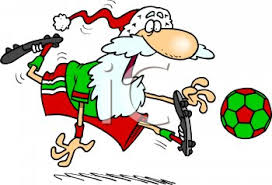 Dimanche 31 janvier 2016	à 15h00Charbuy – St GeorgesVacances de NoëlDimanche 07 février 2016	à 15h00St-Fargeau 2 – St GeorgesDimanche 14 février 2016	à 15h00St Georges – Auxerre Sp CitoyensDimanche 21 février 2016	à 15h00Joigny 3 – St GeorgesDimanche 06 mars 2016		à 15h00St Georges – Aillant 2Dimanche 13 mars 2016		à 15h00Charny – St GeorgesDimanche 20 mars 2016	à 15h00St Georges – Fleury La Vallée 2Dimanche 03 avril 2016		à 15h00Champlost A.S. – St GeorgesDimanche 10 avril 2016		à 15h00St Georges – GurgyDimanche 24 avril 2016		à 15h00Appoigny 2 – St GeorgesDimanche 22 mai 2016	à 15h00St Georges – Toucy 2Dimanche 29 mai 2016		à 15h00St Georges – Charbuy